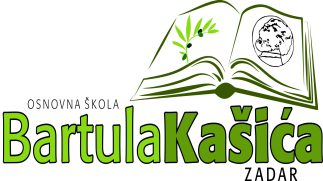 REPUBLIKA HRVATSKAOŠ BARTULA KAŠIĆA Bribirski prilaz 2 ,23 000 ZadarTel:023/321 -397  Fax:023/323-620Email: ured@os-bkasica-zadar.skole.hrWEB stranica Škole: http://www.os-bkasica-zadar.skole.hr/ KLASA: 003-06/19-01/09URBROJ: 2198/04-20-19-01Zadar, 3.listopada 2019.g.POZIV članovima ŠOPozivam Vas na sjednicu Školskog odbora koja će se održati dana 7. listopada 2019.godine  u prostorijama Škole sa početkom u 13,00 sati.D N E V N I   R E D :Usvajanje zapisnika sa prethodne sjedniceOtvaranje i razmatranje prijava kandidata za ravnatelja /icu škole. Predsjednik Školskog odbora ih otvara na sjednici Školskog odbora.  Prijave se razmatraju    abecednim redom, a za svaku otvorenu prijavu    utvrđuje se je li:                - dostavljena u propisanom roku                 - dostavljena dokumentacija koja je navedena u natječaju                - kandidat ispunjava nužne uvjete za ravnatelja                 - kandidat dostavio dokaz o dodatnim kompetencijama  temeljem čl.59. Statuta OŠ“Bartula Kašića Zadar“. Razno                                                                                           Predsjednik ŠO:                                                                               Milorad PetričevićDostaviti: 1. Elza Nadarević Baričić                 2. Anita Dukić                  3. Milorad Petričević                 4. Krešimir Mijić                 5. Matea Bakmaz                 6. Bernarda Kamber                 7.  Anica Čuka                 8. Katica Skukan,ravnateljica                 9. Oglasna ploča Škole                 10. PismohranaTemeljem Zakona o pravu na pristup informacijama sjednici mogu prisustvovati dvije osobe. Odabir će se izvršiti prema redoslijedu prijava. Najave službeniku za informiranje tel. 023/321-397, e-mail adresa: tajnik@os-bkasica-zadar.skole.hr 